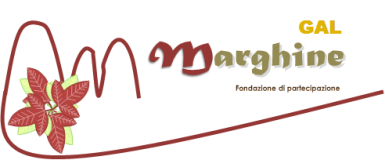 bando azione chiave 1.1 – intervento 3INTERVENTO 19.2.4.1.1.1.3 INVESTIRE SULLE AZIENDE PASTORALI CHE UTILIZZANO IL PASCOLO NATURALEIl sottoscritto:consapevole delle sanzioni penali previste dall’articolo 76 del D.P.R. 445/2000, per le ipotesi di falsità in atti e/o dichiarazioni mendaci ivi indicate, Dichiara ai sensi degli articoli 46 e 47 del D.P.R. 445/2000che i dati anagrafici, gli stati e le qualità sopra riportate sono veritieri;di essere partner dell’aggregazione di progetto Kent’Erbas di cui all’intervento del GAL 19.2.16.2.1.1.2 dal titolo “Cercare i parametri di qualità dei prodotti zootecnici”.Parimenti si impegna apromuovere la costituzione e aderire all’aggregazione di progetto prevista dall’intervento del PdA del GAL Marghine 19.2.16.4.1.1.1 dal titolo “Costruire la rete e il paniere dei prodotti del Marghine”.A tal fine dichiara inoltredi aver partecipato alle attività di animazione organizzate dal GAL Marghine contestualmente alla pubblicazione del bando, così come risulta dai fogli firma, report e verbali degli incontri in possesso del GAL, relativamente a: 19.2.16.4.1.1.1 dal titolo “Costruire la rete e il paniere dei prodotti del Marghine”Oppure, nel caso non sia ancora stato pubblicato il bando intervento 19.2.16.4.1.1.1 “Costruire la rete e il paniere dei prodotti del Marghine” 	di impegnarsi a partecipare alle attività di animazione nel momento in cui verranno organizzate dal GAL Marghine.Località e data _______________ 						Firma(Il titolare/legale rappresentante) 									___________________________INFORMATIVA ai sensi del Regolamento UE n. 679/2016 (“PRIVACY”):Il sottoscritto dichiara di essere informato, ai sensi e per gli effetti di cui al Regolamento UE n. 679/2016, che i dati personali raccolti saranno trattati, anche con strumenti informatici, nell’ambito del procedimento per il quale la presente dichiarazione viene resa.Il titolare del trattamento dei dati è il GAL Marghine, con sede legale a Macomer, Corso Umberto I, 186. Il responsabile del trattamento dei dati è individuato nella persona del Direttore del GAL.Località e data _______________		Firma(Il titolare/legale rappresentante) ___________________________AUTORIZZA     Il GAL Marghine al trattamento e all’elaborazione dei dati forniti con la presente dichiarazione, per le finalità gestionali e statistiche, anche mediante l’ausilio di mezzi elettronici o automatizzati, nel rispetto della sicurezza e della riservatezza e ai sensi dell’articolo 38 del citato DPR n. 445/2000 allegando alla presente dichiarazione, copia fotostatica di un documento di identità.Località e data _______________		Firma(Il titolare/legale rappresentante) ___________________________CognomeNomeData di nascita ___ / ___ /________ ___ / ___ /________Comune di nascitaProv. Residente in (via, piazza, viale)n.Comune di Prov. Codice fiscaleIn qualità di Titolare e/o legale rappresentante:In qualità di Titolare e/o legale rappresentante:In qualità di Titolare e/o legale rappresentante:In qualità di Titolare e/o legale rappresentante:In qualità di Titolare e/o legale rappresentante:In qualità di Titolare e/o legale rappresentante:Ragione SocialeDenominazionePartita IVA/ Codice Fiscale Iscrizione CCIAA – Codice REASede legale in Comune di Prov.TelefonoCellulare Indirizzo e-mailIndirizzo PEC (posta elettronica certificata) 